                БОЙОРОК                                                                   ПОСТАНОВЛЕНИЕ               29.12. 2021 й.                            №  59                                 29.12.2021 года                                                     с.Ермолкино Об утверждении муниципальной программы «Противодействие терроризму и экстремизму на территории сельского поселения Ермолкинский сельсовет  муниципального района Белебеевский район Республики Башкортостан на 2022 — 2024 годы»         В соответствии с Федеральным законом от 06.10.2003 № 131-ФЗ «Об общих принципах организации местного самоуправления в Российской Федерации», Федеральным законом от 06.03.2006 № 35-ФЗ «О противодействии терроризму», Федеральным законом от 25.07.2002 № 114-ФЗ «О противодействии экстремистской деятельности», Указом Президента Российской Федерации от 15.02.2006 № 116 «О мерах по противодействию терроризму»,  руководствуясь  утвержденной Президентом РФ от 28.11.2014 г. «Стратегии противодействия экстремизму в Российской Федерации до 2025 года» и Уставом сельского поселения Ермолкинский сельсовет муниципального района Белебеевский район Республики Башкортостан, ПОСТАНОВЛЯЮ:Утвердить муниципальную программу «Противодействие терроризму и экстремизму на территории сельского поселения Ермолкинский сельсовет муниципального района Белебеевский район Республики Башкортостан на 2022 — 2024 годы» согласно приложению.Ежегодно предусматривать в бюджете средства на очередной финансовый год для реализации мероприятий по профилактике терроризма и экстремизма, а также минимизации и (или) ликвидации последствий проявления терроризма и экстремизма на территории сельского поселения Ермолкинский сельсовет муниципального района Белебеевский район Республики Башкортостан.В процессе реализации Программы объемы финансовых средств могут корректироваться.4. Признать утратившим силу постановление администрации сельского поселения Ермолкинский сельсовет муниципального района Белебеевский район Республики Башкортостан № 58 от 19.07.2019 г.. «Об утверждении целевой программы мероприятий по профилактике терроризма и экстремизма, а также минимизации и (или) ликвидации последствий проявлений терроризма и экстремизма на территории сельского поселения Ермолкинский сельсовет муниципального района Белебеевский район РБ на 2019-2021  годы»5. Обнародовать настоящее постановление в здании Администрации сельского поселения Ермолкинский сельсовет муниципального района Белебеевский район Республики Башкортостан и разместить на официальном сайте. Контроль исполнения настоящего постановления оставляю за собой.Глава сельского поселения                           К.В.Акимов                                                                            УТВЕРЖДЕНА                                                                               Постановлением администрации                                                                               сельского поселения Ермолкинский                                                                                сельсовет муниципального района                                                                                Белебеевский район РБ                                                                                от 29 декабря 2021 г. № 59Целевая программа мероприятий«Противодействие терроризму и экстремизму на территории сельского поселения Ермолкинский сельсовет  муниципального района Белебеевский район Республики Башкортостан на 2022 — 2024 годы»Основные положения1.1.Настоящая Программа разработана в соответствии с Федеральным Законом от 25.07.2002 г. № 114-ФЗ « О противодействии экстремистской  деятельности», Федеральным Законом от 6.03.2006 г. № 35-ФЗ « О противодействии терроризму», Указом Президента Российской Федерации от 15.02.2006 № 116 «О мерах по противодействию терроризму»,  руководствуясь  утвержденной Президентом РФ от 28.11.2014 г. «Стратегии противодействия экстремизму в Российской Федерации до 2025 года» и Уставом сельского поселения Ермолкинский сельсовет муниципального района Белебеевский район Республики Башкортостан, в целях определения основных направлений деятельности в рамках реализации вопроса местного значения – участие в профилактике терроризма и экстремизма, а также в минимизации и (или) ликвидации последствий проявления терроризма и экстремизма на территории сельского поселения.                               ПаспортЦелевой программы «Противодействие терроризму и экстремизму на территории сельского поселения Ермолкинский сельсовет  муниципального района Белебеевский район Республики Башкортостан на 2022 — 2024 годы»Содержание проблемы и обоснованиенеобходимости ее решения программными методамиВ настоящее время Президентом Российской Федерации и Правительством Российской Федерации задача предотвращения террористических проявлений рассматривается в качестве приоритетной. По сведениям Национального антитеррористического комитета, уровень террористической опасности продолжает оставаться высоким, сохраняется угроза совершения террористических актов на всей территории Российской Федерации. Остается значительным масштаб незаконного оборота оружия, боеприпасов и других средств совершения террора.Объектами первоочередных террористических устремлений на территории  сельского поселения Ермолкинский сельсовет муниципального района Белебеевский район Республики Башкортостан  являются места массового пребывания людей (учреждения культуры, учебные заведения, учреждения здравоохранения и др.).Комплексное решение проблемы обеспечения террористической безопасности как на федеральном, региональном уровне, так и на местном уровне возможно программно-целевым методом.. Цели, задачи и целевые показатели Программы Главная цель Программы — организация антитеррористической деятельности, противодействие возможным фактам проявления терроризма и экстремизма, укрепление доверия населения к работе органов государственной власти и органов местного самоуправления, сельского поселения Ермолкинский сельсовет муниципального района Белебеевский район Республики Башкортостан, правоохранительным органам, формирование толерантной среды на основе ценностей многонационального Российского общества, общероссийской гражданской идентичности и культурного самосознания, принципов соблюдения прав и свобод человека.Задачами Программы являются:— решение организационных вопросов по противодействию терроризму и экстремизму, оптимизация деятельности предусмотренных законодательством органов и структур в указанной сфере;— оснащение материально-техническими средствами и повышение их уровня готовности;— усиление антитеррористической защищенности критически важных объектов и мест массового пребывания людей;— активизация профилактической и информационно-пропагандистской работы, в том числе в целях предотвращения этноконфессиональных конфликтов.— развитие системы добровольных народных дружин по предупреждению нарушений общественного порядка, профилактике правонарушений в общественных местах, защите личности, общества и государства от противоправных посягательств на основе принципов добровольности, законности, гуманности, соблюдения и защиты прав и свобод человека и гражданина.Достижение цели Программы и решение задач осуществляются путем выявления и устранения причин и условий, способствующих осуществлению террористической деятельности, внедрения единых подходов к обеспечению террористической безопасности критически важных объектов и мест массового пребывания людей.                                 Показателями Программы являются:— оснащенность материально-техническими средствами;— степень защищенности критически важных объектов и мест массового пребывания людей (обеспечение внедрения эффективных форм гражданских технологий противодействия угрозам терроризма, выполнение комплекса неотложных мер по усилению безопасности мест массового пребывания людей, учреждений образования, здравоохранения, культуры, жизненно важных объектов);— информирование населения по вопросам противодействия терроризму (проведение пропагандистских мероприятий с целью формирования в обществе активной гражданской позиции).Мероприятия Программы направлены на обеспечение высокого уровня безопасности жизнедеятельности на территории сельского поселения Ермолкинский сельсовет муниципального района Белебеевский район Республики Башкортостан. 3. Перечень программных мероприятий Перечень программных мероприятий приведен в приложении № 1 к настоящей Программе. 4. Механизм реализации ПрограммыЗаказчик Программы обеспечивает реализацию мероприятий Программы посредством применения оптимальных методов управления, для чего взаимодействует с муниципальными учреждениями.При необходимости исполнители мероприятий Программы могут издавать приказы и другие правовые акты, формировать планы по реализации мероприятий Программы, в том числе с разбивкой по годам.По результатам рассмотрения хода реализации Программы корректируются затраты по программным мероприятиям, состав исполнителей и механизм реализации..Сроки и этапы реализации ПрограммыСрок реализации Программы — 2022 – 2024 годы. 6. Ресурсное обеспечение программы Финансирование программы предполагается осуществлять за счет бюджета сельского поселения Ермолкинский сельсовет муниципального района Белебеевский район Республики Башкортостан. Для реализации программных мероприятий необходимо 3000 рублей.7. Состав и сроки представления отчетности об исполнении ПрограммыИсполнители Программы представляют заказчику Программы ежеквартально и по итогам года информацию, которая должна содержать:— общий объем полученных средств и фактически произведенных расходов, в том числе по источникам финансирования и программным мероприятиям;— соответствие лимитов финансирования, указанных в паспорте Программы, фактическому финансированию в отчетном году;— результаты выполнения мероприятий Программы в целом и в текущем году в свете достижения поставленных задач;— анализ причин несвоевременного выполнения программных мероприятий;— соответствие целевых показателей (индикаторов), достигнутых в отчетном году, целевым показателям (индикаторам), утвержденным в Программе;— меры по повышению эффективности реализации Программы, предложения о привлечении дополнительных источников финансирования и иных способов достижения программных целей.Отчет о выполнении и итогах реализации программы направляется в Совет депутатов сельского поселения Ермолкинский сельсовет муниципального района Белебеевский район Республики Башкортостан. Показатели эффективности:— оздоровление оперативной обстановки в поселении;— сокращение числа совершаемых преступлений и правонарушений на территории поселения.Ожидаемые конечные результаты реализации ПрограммыКонечным результатом реализации программы должна стать высокая духовность, гражданская позиция, патриотическое сознание граждан муниципального образования, которые будут в огромной степени способствовать успешному решению задач по охране общественного порядка, профилактике, предупреждению и пресечению правонарушений и преступлений.Приложение № 1                                                                                                             к  муниципальной программе                                                                      «Противодействие терроризму                                                                                      и экстремизму на территории сельского                                                             поселения Ермолкинский сельсовет                                                   муниципального района Белебеевский район                                                   Республики Башкортостан на 2022 - 2024 годы»Перечень
мероприятий по реализации комплексной муниципальной программы «Противодействие терроризму и экстремизму на территории сельского поселения Ермолкинский сельсовет  муниципального района Белебеевский район Республики Башкортостан на 2022 — 2024 годы»БАШКОРТОСТАН РЕСПУБЛИКА№ЫБӘЛӘБӘЙ РАЙОНЫ МУНИЦИПАЛЬ РАЙОНЫНЫН ЕРМОЛКИНО АУЫЛСОВЕТЫАУЫЛ БИЛӘМӘhЕ ХАКИМИӘТЕ452022, Ермолкино ауылы, Ленин урамы, 29аТел. 2-92-19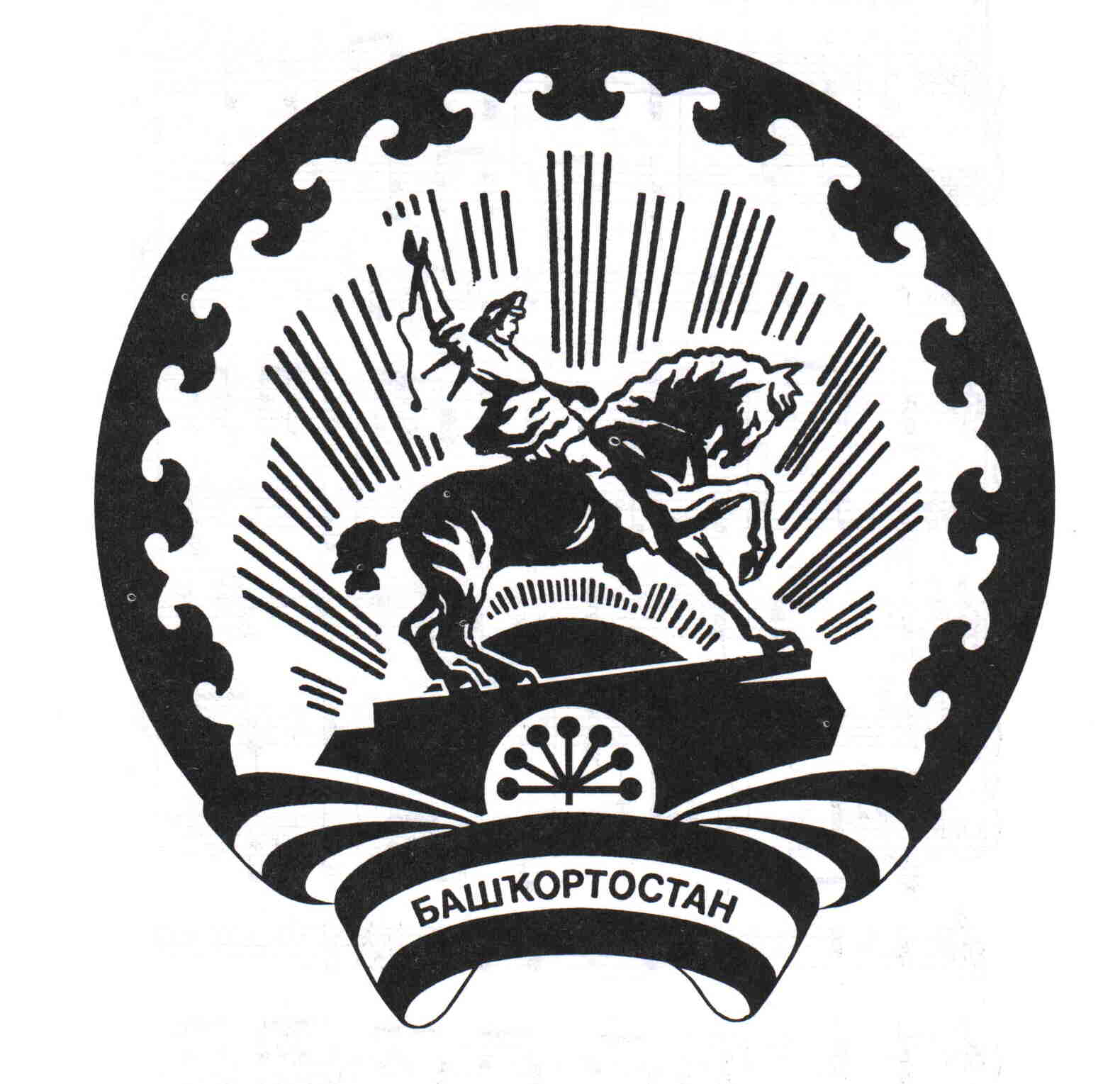 АДМИНИСТРАЦИЯ  СЕЛЬСКОГО ПОСЕЛЕНИЯ ЕРМОЛКИНСКИЙ СЕЛЬСОВЕТ МУНИЦИПАЛЬНОГОРАЙОНА БЕЛЕБЕЕВСКИЙ РАЙОН РЕСПУБЛИКИ БАШКОРТОСТАН452022, с. Ермолкино, ул. Ленина, 29аТел. 2-92-19Наименование муниципальной программыНаименование муниципальной программыНаименование муниципальной программы Целевая программа «Противодействие терроризму и экстремизму на территории сельского поселения Ермолкинский сельсовет  муниципального района Белебеевский район Республики Башкортостан на 2022 — 2024 годы» Целевая программа «Противодействие терроризму и экстремизму на территории сельского поселения Ермолкинский сельсовет  муниципального района Белебеевский район Республики Башкортостан на 2022 — 2024 годы» Целевая программа «Противодействие терроризму и экстремизму на территории сельского поселения Ермолкинский сельсовет  муниципального района Белебеевский район Республики Башкортостан на 2022 — 2024 годы»Основание разработки ПрограммыОснование разработки ПрограммыОснование разработки Программы- Федеральный закон от 06.10.2003 № 131-ФЗ «Об общих принципах организации местного самоуправления в Российской Федерации», - Федеральный закон от 06.03.2006 № 35-ФЗ «О противодействии терроризму»,- Федеральный закон от 25.07.2002 № 114-ФЗ «О противодействии экстремистской деятельности»,                -Указ Президента Российской Федерации от 15.02.2006 № 116 «О мерах по противодействию терроризму»- Федеральный закон от 06.10.2003 № 131-ФЗ «Об общих принципах организации местного самоуправления в Российской Федерации», - Федеральный закон от 06.03.2006 № 35-ФЗ «О противодействии терроризму»,- Федеральный закон от 25.07.2002 № 114-ФЗ «О противодействии экстремистской деятельности»,                -Указ Президента Российской Федерации от 15.02.2006 № 116 «О мерах по противодействию терроризму»- Федеральный закон от 06.10.2003 № 131-ФЗ «Об общих принципах организации местного самоуправления в Российской Федерации», - Федеральный закон от 06.03.2006 № 35-ФЗ «О противодействии терроризму»,- Федеральный закон от 25.07.2002 № 114-ФЗ «О противодействии экстремистской деятельности»,                -Указ Президента Российской Федерации от 15.02.2006 № 116 «О мерах по противодействию терроризму»Цели и задачи ПрограммыЦели и задачи ПрограммыЦели и задачи ПрограммыЦель Программы:Главная цель Программы — организация антитеррористической деятельности, противодействие возможным фактам проявления терроризма и экстремизма.Задачами Программы являются:— решение организационных вопросов по противодействию терроризму и экстремизму, оптимизация деятельности предусмотренных законодательством органов и структур в указанной сфере;— оснащение материально-техническими средствами;— усиление антитеррористической защищенности мест массового пребывания людей;— активизация профилактической и информационно-пропагандистской работы, в том числе в целях предотвращения этноконфессиональных конфликтов— развитие систем оказания содействия органам местного самоуправления, правоохранительным органам по обеспечению правопорядка, защите личности, общества и государства от противоправных посягательств,- противодействие терроризму и экстремизму и защита жизни граждан, проживающих на территории сельского поселения Ермолкинский сельсовет муниципального района Белебеевский район РБ, от террористических и экстремистских актов;- уменьшение проявлений экстремизма и негативного отношения к лицам других национальностей и религиозных конфессий;- формирование у населения внутренней потребности в толерантном  поведении к людям других национальностей и религиозных конфессий на основе ценностей многонационального российского общества, культурного самосознания, принципов соблюдения прав и свобод человека:- формирование толерантности и межэтнической культуры в молодежной среде, профилактика агрессивного поведения.Задачи программы:- информирование населения муниципального образования по вопросам противодействия терроризму и экстремизму;-  содействие правоохранительным органам и выявлении правонарушений и преступлений данной категории, а также ликвидации их последствий;- пропаганда толерантного поведения к людям других национальностей и религиозных конфессий;- организация воспитательной работы среди детей и молодежи, направленная  на устранение причин и условий, способствующих совершению  действий экстремистского характера;- недопущение наличия свастики и иных элементов экстремистской направленности на объектах сельской инфраструктурыЦель Программы:Главная цель Программы — организация антитеррористической деятельности, противодействие возможным фактам проявления терроризма и экстремизма.Задачами Программы являются:— решение организационных вопросов по противодействию терроризму и экстремизму, оптимизация деятельности предусмотренных законодательством органов и структур в указанной сфере;— оснащение материально-техническими средствами;— усиление антитеррористической защищенности мест массового пребывания людей;— активизация профилактической и информационно-пропагандистской работы, в том числе в целях предотвращения этноконфессиональных конфликтов— развитие систем оказания содействия органам местного самоуправления, правоохранительным органам по обеспечению правопорядка, защите личности, общества и государства от противоправных посягательств,- противодействие терроризму и экстремизму и защита жизни граждан, проживающих на территории сельского поселения Ермолкинский сельсовет муниципального района Белебеевский район РБ, от террористических и экстремистских актов;- уменьшение проявлений экстремизма и негативного отношения к лицам других национальностей и религиозных конфессий;- формирование у населения внутренней потребности в толерантном  поведении к людям других национальностей и религиозных конфессий на основе ценностей многонационального российского общества, культурного самосознания, принципов соблюдения прав и свобод человека:- формирование толерантности и межэтнической культуры в молодежной среде, профилактика агрессивного поведения.Задачи программы:- информирование населения муниципального образования по вопросам противодействия терроризму и экстремизму;-  содействие правоохранительным органам и выявлении правонарушений и преступлений данной категории, а также ликвидации их последствий;- пропаганда толерантного поведения к людям других национальностей и религиозных конфессий;- организация воспитательной работы среди детей и молодежи, направленная  на устранение причин и условий, способствующих совершению  действий экстремистского характера;- недопущение наличия свастики и иных элементов экстремистской направленности на объектах сельской инфраструктурыЦель Программы:Главная цель Программы — организация антитеррористической деятельности, противодействие возможным фактам проявления терроризма и экстремизма.Задачами Программы являются:— решение организационных вопросов по противодействию терроризму и экстремизму, оптимизация деятельности предусмотренных законодательством органов и структур в указанной сфере;— оснащение материально-техническими средствами;— усиление антитеррористической защищенности мест массового пребывания людей;— активизация профилактической и информационно-пропагандистской работы, в том числе в целях предотвращения этноконфессиональных конфликтов— развитие систем оказания содействия органам местного самоуправления, правоохранительным органам по обеспечению правопорядка, защите личности, общества и государства от противоправных посягательств,- противодействие терроризму и экстремизму и защита жизни граждан, проживающих на территории сельского поселения Ермолкинский сельсовет муниципального района Белебеевский район РБ, от террористических и экстремистских актов;- уменьшение проявлений экстремизма и негативного отношения к лицам других национальностей и религиозных конфессий;- формирование у населения внутренней потребности в толерантном  поведении к людям других национальностей и религиозных конфессий на основе ценностей многонационального российского общества, культурного самосознания, принципов соблюдения прав и свобод человека:- формирование толерантности и межэтнической культуры в молодежной среде, профилактика агрессивного поведения.Задачи программы:- информирование населения муниципального образования по вопросам противодействия терроризму и экстремизму;-  содействие правоохранительным органам и выявлении правонарушений и преступлений данной категории, а также ликвидации их последствий;- пропаганда толерантного поведения к людям других национальностей и религиозных конфессий;- организация воспитательной работы среди детей и молодежи, направленная  на устранение причин и условий, способствующих совершению  действий экстремистского характера;- недопущение наличия свастики и иных элементов экстремистской направленности на объектах сельской инфраструктурыСроки реализации ПрограммыСроки реализации ПрограммыСроки реализации Программы2022 -2024 годы2022 -2024 годы2022 -2024 годыИсточники финансирования ПрограммыИсточники финансирования ПрограммыИсточники финансирования ПрограммыБюджет сельского поселения Ермолкинский сельсовет муниципального района Белебеевский район РБ2022 – 1000 рублей2023 – 1000 рублей2024 - 1000 рублей2. Внебюджетные средстваБюджет сельского поселения Ермолкинский сельсовет муниципального района Белебеевский район РБ2022 – 1000 рублей2023 – 1000 рублей2024 - 1000 рублей2. Внебюджетные средстваБюджет сельского поселения Ермолкинский сельсовет муниципального района Белебеевский район РБ2022 – 1000 рублей2023 – 1000 рублей2024 - 1000 рублей2. Внебюджетные средстваОжидаемые конечные результаты реализации ПрограммыОжидаемые конечные результаты реализации ПрограммыОжидаемые конечные результаты реализации ПрограммыОжидаемые конечные результаты:- совершенствование форм и методов работы органов местного самоуправления по профилактике  терроризма и экстремизма, проявлений ксенофобии, национальной и расовой нетерпимости, противодействию этнической дискриминации на территории сельского поселения;- распространение культуры интернационализма, согласия, национальной и религиозной терпимости в среде учащихся общеобразовательных учреждений;- гармонизации межнациональных отношений, повышение уровня  этносоциальной комфортности;- формирование нетерпимости ко всем фактам террористических и экстремистских проявлений, а также толерантного сознания, позитивных установок к представителям иных этнических и конфессиональных сообществ;- укрепление и культивирование в молодежной среде атмосферы межэтнического согласия и толерантности;- недопущение создания и деятельности националистских экстремистских молодежных группировок;- формирование единого информационного пространства для пропаганды и распространения на территории сельского поселения идей толерантности, гражданской  солидарности, уважения к другим культурам, в том числе через муниципальные средства массовой информации.Ожидаемые конечные результаты:- совершенствование форм и методов работы органов местного самоуправления по профилактике  терроризма и экстремизма, проявлений ксенофобии, национальной и расовой нетерпимости, противодействию этнической дискриминации на территории сельского поселения;- распространение культуры интернационализма, согласия, национальной и религиозной терпимости в среде учащихся общеобразовательных учреждений;- гармонизации межнациональных отношений, повышение уровня  этносоциальной комфортности;- формирование нетерпимости ко всем фактам террористических и экстремистских проявлений, а также толерантного сознания, позитивных установок к представителям иных этнических и конфессиональных сообществ;- укрепление и культивирование в молодежной среде атмосферы межэтнического согласия и толерантности;- недопущение создания и деятельности националистских экстремистских молодежных группировок;- формирование единого информационного пространства для пропаганды и распространения на территории сельского поселения идей толерантности, гражданской  солидарности, уважения к другим культурам, в том числе через муниципальные средства массовой информации.Ожидаемые конечные результаты:- совершенствование форм и методов работы органов местного самоуправления по профилактике  терроризма и экстремизма, проявлений ксенофобии, национальной и расовой нетерпимости, противодействию этнической дискриминации на территории сельского поселения;- распространение культуры интернационализма, согласия, национальной и религиозной терпимости в среде учащихся общеобразовательных учреждений;- гармонизации межнациональных отношений, повышение уровня  этносоциальной комфортности;- формирование нетерпимости ко всем фактам террористических и экстремистских проявлений, а также толерантного сознания, позитивных установок к представителям иных этнических и конфессиональных сообществ;- укрепление и культивирование в молодежной среде атмосферы межэтнического согласия и толерантности;- недопущение создания и деятельности националистских экстремистских молодежных группировок;- формирование единого информационного пространства для пропаганды и распространения на территории сельского поселения идей толерантности, гражданской  солидарности, уважения к другим культурам, в том числе через муниципальные средства массовой информации.Контроль за исполнением ПрограммыКонтроль за исполнением ПрограммыКонтроль за исполнением ПрограммыКонтроль за исполнением Программы осуществляет глава сельского поселения Контроль за исполнением Программы осуществляет глава сельского поселения Контроль за исполнением Программы осуществляет глава сельского поселения № п/пНаименование мероприятияИсполнителиСрок исполненияОбъем финансирования( руб.)1Организационные и пропагандистские мероприятияАдминистрация сельского поселенияПо мере необходимостиВ пределах текущего финансирования2Разработка плана профилактических мер, направленных на предупреждение терроризма, а также на выявление и последующее устранение причин и условий, способствующих осуществлению экстремистской деятельности на территории сельского поселенияАдминистрация сельского поселенияПо мере необходимостиВ пределах текущего финансирования3.Возложить обязанности на специалиста, отвечающего за участие органов местного самоуправления в деятельности по профилактике терроризма и экстремизма на территории сельского поселенияГлава сельского поселенияВ течение месяца с даты принятия ПрограммыВ пределах текущего финансирования4.Принимать участие в деятельности межведомственной работы по борьбе с проявлениями экстремистской деятельности при правоохранительных органахГлава сельского поселенияПо мере необходимостиВ пределах текущего финансирования5.Запрашивать и получать в установленном порядке необходимые материалы и информацию в территориальных органах федеральных органов исполнительной власти, исполнительных органов государственной власти Республики Башкортостан, правоохранительных органов, общественных объединений, организаций и должностных лицГлава сельского поселенияПо мере необходимостиВ пределах текущего финансирования6.Принимать необходимые меры  по выявлению и ликвидации последствий экстремистской деятельности, которые проявляются в виде нанесения на объектах символов и знаков экстремистской направленностиГлава сельского поселенияпостоянноВ пределах текущего финансирования7.Осуществлять еженедельный обход территории сельского поселения на предмет концентрации молодежи. Уведомлять о данном факте прокуратуру и ОВД.Администрация сельского поселенияеженедельноВ пределах текущего финансирования8.Информировать жителей сельского поселения о тактике действий при угрозе возникновения террористических актов, посредством размещения информации на информационных стендах СПУправляющий деламиПо мере необходимостиВ пределах текущего финансирования9.Организовать подготовку проектов, изготовление, приобретение плакатов, памяток  и рекомендаций  для учреждений, организаций и предприятий, расположенных на территории СП по антитеррористической тематикеГлава сельского поселенияПо мере необходимостиВ пределах текущего финансирования10.Обеспечить подготовку и размещение в местах массового пребывания граждан информационных материалов о действиях в случае возникновения угроз террористического характера, а также размещение соответствующей информации на стендахГлава сельского поселенияПо мере необходимостиВ пределах текущего финансирования11.Организовать проведение тематических мероприятий : конкурсов , викторин с целью формирования у граждан уважительного отношения к традициям и обычаям различных народов и национальностейРуководители учреждений культуры, образованияВ соответствии с утвержденным планом мероприятийВ пределах текущего финансирования12.Проводить совещания при главе администрации с руководителями предприятий и учреждений СП по мерам предупредительного характера при угрозах террористической и экстремисткой направленностиГлава сельского поселенияПо мере необходимости12.Информировать население о наличии телефонных линий для сообщения фактов экстремистской и террористической деятельностиУправляющий деламипостоянно13.Оказывать социальную поддержку лицам, пострадавшим в результате террористического акта, с целью их социальной адаптацииГлава сельского поселенияПо мере необходимости14Проведение мероприятий для детей и молодежи с использованием видеоматериаловРуководители учреждений культуры, образованияВ соответствии с утвержденным планом мероприятийВ пределах текущего финансирования15Распространение среди читателей библиотек информационных материалов, содействующих повышению уровня толерантного сознания молодежиПоселенческая библиотекаВ соответствии с утвержденным планом мероприятийВ пределах текущего финансирования